EAÜ toetusprogramm- ARUANNE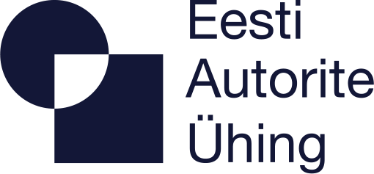 Toetussuund 1: heliloomingu telliminePalume täita kõik lahtridPalume nimetada fail mudeli järgi: Aruanne-taotleja-nimi, nt: Aruanne-jaan-tammTäidetud ja digiallkirjastatud aruanne ning lisadokumendid palume saata toetus@eau.orgÜLDINFOÜLDINFOProjekti nimi:Aruande esitaja (sama, kes taotleja):Aruande esitamise kuupäev:SISULINE ARUANNESISULINE ARUANNEHeliloomingu tellimuse teostumineKirjeldage põgusalt teostatud heliloomingu tellimust - kas algsega võrreldes oli muutusi? Täpsustage nt koosseis, hinnanguline kestus ning millises vormis heliloominguga oleks võimalik tutvuda - kas noodistus või on ettekandest salvestus vmt.Kuni ca 1000 tähemärkiHeliloomingu tellimuse teostumineKirjeldage põgusalt teostatud heliloomingu tellimust - kas algsega võrreldes oli muutusi? Täpsustage nt koosseis, hinnanguline kestus ning millises vormis heliloominguga oleks võimalik tutvuda - kas noodistus või on ettekandest salvestus vmt.Kuni ca 1000 tähemärkiKokkuvõte projekti elluviimisest ja tegevustestKirjeldage lühidalt heliloomingu ettekande või salvestusega seotud tegevusi. Ettekande puhul: kus toimus, kelle ettekandel, hinnanguliselt publiku hulk jne. Kui salvestus, siis mis on sellest edasi saanud, kas on levitatud, kust leitav jne. Kuni ca 1000 tähemärkiKokkuvõte projekti elluviimisest ja tegevustestKirjeldage lühidalt heliloomingu ettekande või salvestusega seotud tegevusi. Ettekande puhul: kus toimus, kelle ettekandel, hinnanguliselt publiku hulk jne. Kui salvestus, siis mis on sellest edasi saanud, kas on levitatud, kust leitav jne. Kuni ca 1000 tähemärkiProjekti mõju analüüsMilline on heliloomingu edasine potentsiaal? Kas on põhjust loota edasisi ettekandeid, salvestusi või tehtud salvestuse levikut Eestis või ka mujal, kriitikat jm vastukaja? Anna ka lühike projekti teostumise järgne hinnang - millist mõju on projekti elluviimisest loota kaasatud autorite edasisele professionaalsele tegevusele, nt loominguliste võimaluste avardumist, uue publikuni jõudmist, uute koostööpartnerite ja koostöövõimaluste leidmist vmt?  Kuni ca 1000 tähemärkiProjekti mõju analüüsMilline on heliloomingu edasine potentsiaal? Kas on põhjust loota edasisi ettekandeid, salvestusi või tehtud salvestuse levikut Eestis või ka mujal, kriitikat jm vastukaja? Anna ka lühike projekti teostumise järgne hinnang - millist mõju on projekti elluviimisest loota kaasatud autorite edasisele professionaalsele tegevusele, nt loominguliste võimaluste avardumist, uue publikuni jõudmist, uute koostööpartnerite ja koostöövõimaluste leidmist vmt?  Kuni ca 1000 tähemärkiMaterjalid ja viitedPalun lisa ka asjakohased projekti elluviimist tõendavad materjalid või viited, näiteks: Lingid avaldatud salvestisele;Viited asjakohastele veebilehtedele, arvustustele ja muule infole;Soovituslik, ehkki mitte kohustuslik, on lisada aruandele ka pildimaterjali, kui usute, et see ilmestab projekti elluviimist ning saavutatud tulemusi (võib lisada ka eraldi failidena).Materjalid ja viitedPalun lisa ka asjakohased projekti elluviimist tõendavad materjalid või viited, näiteks: Lingid avaldatud salvestisele;Viited asjakohastele veebilehtedele, arvustustele ja muule infole;Soovituslik, ehkki mitte kohustuslik, on lisada aruandele ka pildimaterjali, kui usute, et see ilmestab projekti elluviimist ning saavutatud tulemusi (võib lisada ka eraldi failidena).Projekti tegevus- ja ajakavaToo välja projekti elluviimisega seotud peamised tegevused ja tulemused ning kuupäevad või perioodid, millal need reaalselt toimusid.  Projekti tegevus- ja ajakavaToo välja projekti elluviimisega seotud peamised tegevused ja tulemused ning kuupäevad või perioodid, millal need reaalselt toimusid.  TEGEVUS / TULEMUSREAALNE PERIOOD / TOIMUMISE AEGPROJEKTI FINANTSARUANNEPiisab kui toote välja vaid heliloomingu tellimusega seonduvad kulud ja nende katmiseks vajalikud tulud.NB! Koos finantsaruandega esitada ka dokumendid vähemalt EAÜ toetuse kasutamise mahus: Esitatud arvedLepingud, kui maksmine on toimunud lepingu aluselMaksekinnitused, mis tõendavad reaalsete ülekannete tegemistAlternatiivina võib aruandevormile eelarve lisada ka sarnase ülesehitusega Exceli-tabeli kujul.PROJEKTI FINANTSARUANNEPiisab kui toote välja vaid heliloomingu tellimusega seonduvad kulud ja nende katmiseks vajalikud tulud.NB! Koos finantsaruandega esitada ka dokumendid vähemalt EAÜ toetuse kasutamise mahus: Esitatud arvedLepingud, kui maksmine on toimunud lepingu aluselMaksekinnitused, mis tõendavad reaalsete ülekannete tegemistAlternatiivina võib aruandevormile eelarve lisada ka sarnase ülesehitusega Exceli-tabeli kujul.PROJEKTI FINANTSARUANNEPiisab kui toote välja vaid heliloomingu tellimusega seonduvad kulud ja nende katmiseks vajalikud tulud.NB! Koos finantsaruandega esitada ka dokumendid vähemalt EAÜ toetuse kasutamise mahus: Esitatud arvedLepingud, kui maksmine on toimunud lepingu aluselMaksekinnitused, mis tõendavad reaalsete ülekannete tegemistAlternatiivina võib aruandevormile eelarve lisada ka sarnase ülesehitusega Exceli-tabeli kujul.PROJEKTI FINANTSARUANNEPiisab kui toote välja vaid heliloomingu tellimusega seonduvad kulud ja nende katmiseks vajalikud tulud.NB! Koos finantsaruandega esitada ka dokumendid vähemalt EAÜ toetuse kasutamise mahus: Esitatud arvedLepingud, kui maksmine on toimunud lepingu aluselMaksekinnitused, mis tõendavad reaalsete ülekannete tegemistAlternatiivina võib aruandevormile eelarve lisada ka sarnase ülesehitusega Exceli-tabeli kujul.PROJEKTI FINANTSARUANNEPiisab kui toote välja vaid heliloomingu tellimusega seonduvad kulud ja nende katmiseks vajalikud tulud.NB! Koos finantsaruandega esitada ka dokumendid vähemalt EAÜ toetuse kasutamise mahus: Esitatud arvedLepingud, kui maksmine on toimunud lepingu aluselMaksekinnitused, mis tõendavad reaalsete ülekannete tegemistAlternatiivina võib aruandevormile eelarve lisada ka sarnase ülesehitusega Exceli-tabeli kujul.PROJEKTI FINANTSARUANNEPiisab kui toote välja vaid heliloomingu tellimusega seonduvad kulud ja nende katmiseks vajalikud tulud.NB! Koos finantsaruandega esitada ka dokumendid vähemalt EAÜ toetuse kasutamise mahus: Esitatud arvedLepingud, kui maksmine on toimunud lepingu aluselMaksekinnitused, mis tõendavad reaalsete ülekannete tegemistAlternatiivina võib aruandevormile eelarve lisada ka sarnase ülesehitusega Exceli-tabeli kujul.KULUDEELARVES:Kogusumma, koos KMREAALNE:Täidab vaid käibemaksukohuslaneTäidab vaid käibemaksukohuslaneTäidab vaid käibemaksukohuslaneKULUDEELARVES:Kogusumma, koos KMREAALNE:Summa ilma KMKMKM %Vajadusel tekita ridu juurde KOKKUTULUD:EAÜ toetusVajadusel tekita ridu juurde KOKKU